  巴 西 趙 平 樂 飛 鶴 派 武 術 總 會  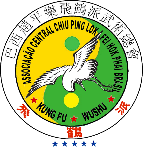 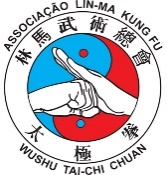           Associação Central Chiu Ping Lok Fei Hok Phai de Kung Fu Wushu do BrasilRealizam o 15º Campeonato Brasileiro do estilo Fei Hok Phai07 de setembro de 2019Prezados Mestres, Professores, Instrutores e alunos viemos por meio deste, convidá-los para participarem do 15º Campeonato Brasileiro do estilo Fei Hok Phai de Kung fu, que acontecerá na Cidade de Joinville SC . Portanto um evento de grande importância para todos nós praticantes do estilo.A organização e a infraestrutura do evento estarão sob a responsabilidade daASSOCIAÇÃO LIN-MA FEI HOK PHAI KUNG FU.Responsáveis: Mestre Jair Lima                         Professora Cátia              End: Ginásio do Colégio Estadual Dr Tufi Dippe Rua Antônio da Silva, 4935 – Jardim Iririu - Joinville - SC ENTRADA: UM KILO DE ALIMENTO NÃO PERECÍVEL Contatos:Presidente: Mestre Jair Melo Lima Fone (047) 3422 7610 Cel.(047) 99189-0920E-mail: linmajair@yahoo.com.brDiretoria técnica geral: Mestre Valter Tadeu Ribeiro             E-mail: valterfhp88@hotmail.com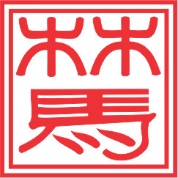                                                               Att. Mestre  linmajair                                                                       Presidente                                                   REGULAMENTO GERALDAS INSCRIÇÕES:  Este evento é um Campeonato Brasileiro do Estilo Fei Hok Phai  Kung fu, portanto com a participação aberta as academias e associações  representantes do estilo, e devidamente filiadas à Associação Central Fei Hok Phai de Kung fu- Wushu do Brasil e em dia com sua anuidade.A data para o início das inscrições é a partir de 01 ao dia 25 de agosto 2019.Cada associação poderá inscrever quantos competidores quiserem nas devidas categorias de formas e sanda.As fichas de inscrição são individuais para cada atleta participante, devendo constar a “assinatura do atleta e do responsável” pela associação a que pertence. Pedimos o favor de preencher com letra legível (de forma), pois as informações serão utilizadas para a confecção dos Certificados.TAXAS DE INSCRIÇÃO:Valor da inscrição para este campeonato será de R$ 40,00 (quarenta reais), com R$ 15,00(quinze reais) de adicional por cada categoria inscrita a mais.Observações: Os valores das inscrições deverão ser depositados no Bradesco agencia: 0358-1 conta corrente em nome de Jair Melo Lima Lima e ou Catia LimaAs fichas de inscrições e a ficha técnica da delegação deverão ser enviadas por e-mail devidamente preenchidas juntamente com a cópia do comprovante de depósito, para os organizadores do evento, Mestre Jair Lima Presidente.PROGRAMAÇÃO:Das 8:00 às 9:00 hs pesagem dos atletas de sandaDas 9:00 às 11:30 Início das competições com as categorias infantil e infanto-juvenil Das 11:30 às 12:30 intervalo para abertura oficial e recepção das autoridades e composição da mesa de honra.Das 13:00 reinicio das competições com término previsto as 19:00 horas      PREMIAÇÃOPara todas as categorias serão entregues e medalhas de 1º 2º e 3º lugaresPara as categorias infantis todos serão premiados.Troféus de 1º, 2º e 3º para as três melhores equipes colocadas.  REGULAMENTO PARA A COMPETIÇÃO DE KATIS (Rotinas tradicionais do estilo)As competições de Katis serão realizadas de acordo com as regras estabelecidas pela ACCFHPKWBRASIL  A competição das rotinas tradicionais do estilo Fei Hok Phai seguirá os padrões da graduação já com a correção do sistema aprovado em reunião.O atleta poderá competir em quantos KATIS quiser, desde que seja em ordem crescente segundo o sistema de graduação atual e no mesmo nível .  Iniciante -Masculino e Feminino – Infanto-juvenil, Juvenil e Adulto    1ª Fase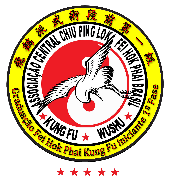   2ª Fase                  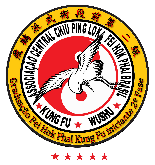     3ª Fase 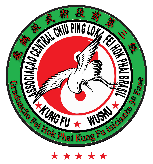 Intermediário- Masculino e Feminino- Infanto-Juvenil, Juvenil e adulto     4ª Fase Garça Vermelha 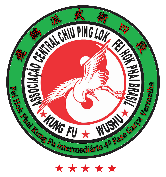     5ª Fase                                                     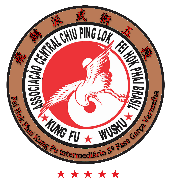     6ª Fase                             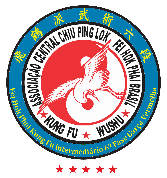 Avançado- Masculino e feminino – Infanto-juvenil, juvenil   e Adulto    7ª Fase Símbolo Vermelho                            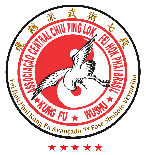    8ª Fase Garça e símbolo vermelhos 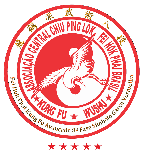  Categoria dos faixas pretas     Faixa preta dois símbolos vermelhos 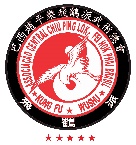      Faixa Preta Garça Azul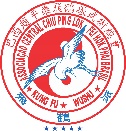       Faixa Preta Símbolo Azul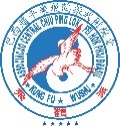        Faixa Preta Garça e Símbolo Azul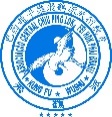  Categoria dos Mestres:  serão apenas apresentações e receberão uma menção honrosa pela presença e participação. 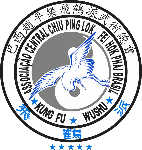 DIVISÃO DE IDADES PARA AS CATEGORIAS DE KATIS: (masculino e feminino) : Categorias Mirim de(   ) 5 a 8 anos (    )   Infantil:  de 9 a 11 anos  (     )  Infanto-Juvenil até 14 anos     (     ) juvenil de 15 a 17 anos  (      )  Adulto: de 18  a 35 anos    (    ) Master  acima de 36 a 49  anos. Sênior acima 50..  A inscrição do  kati WuTip Kün 1ª forma estará aberto para as divisões mirim e infantil e Infanto- juvenil ,juvenil e adultos todos do iniciante .NAS FORMAS COMBINADAS DE TRÊS as equipes poderão ser mistas masculino e feminino nos três níveis, não tendo divisão de idade e graduação CATEGORIAS DE KATI E TUI TCHA.NIVEL INICIANTE (que incluem as 1ª 2ª e 3ª fases) *WuTip Kün;*Hok Kün;*Pou San, Kün;*Hok Tuicha, *Lin Wan Kwan.  ________________________________________________________________________________________NIVEL INTERMEDIÁRIO (que incluem 4ª, 5ª e 6ª fases) *Sap Ti Fok Fu Kün;*Pun Pin Lin Kün; *Pun Pin Lin Tuicha;*Fok Fu Tou ;*Hung Sao Tui Tan Tou (facão X Mãos Livres)*Kwan Tuicha;*Tan Tau tcheang;* San Jan Tui TchaNIVEL AVANÇADO (7ª e 8ª Fase Símbolo vermelho e dois Símbolos Vermelhos ) *Tan Tao Tcheang; ( Lança de uma ponta)*Fei Hok Tan Tou ; ( 2ª forma de facão)*Pao Hok Kün;*Pao Hok tuicha, *Fu Hok Kün,*Fu Hok Kün Tuicha, *Wu Tip Cean Tou. ( facão duplo )*Hung Sao Tui Tcheang (mãos livres contra lança)* San Jan Tui Tcha ( Luta combinada de três pessoas)CATEGORIA ESPECIAL   “ Três Estrelas”Para os FAIXAS PRETAS foi aberta uma categoria especial que se chamará (três estrelas), onde cada competidor deverá realizar 3 formas avançadas a sua escolha, sendo uma de Mãos livres, uma de Armas curta(ou media) e  uma de Armas longas.   O Atleta executará e receberá uma pontuação para cada forma separadamente, e maior média nas três competições definirá o campeão.
O Atleta (Faixa preta) poderá optar por 3 formas da lista abaixo e deverá relacionar o nome de cada kati na ficha de inscrição:Formas que estarão em competição na categoria Três estrelas:Observação importante: nesta categoria as formas competirão entre si, não tendo divisão.
Mãos livres:
 *Hao Hok Chuan ( macaco e garça);  *Pao Hok Chuan( Leopardo e garça) ;  *Fu Hok Chuan ( tigre e garça)
 *Fu Long Chuan( tigre e dragão);    *Hak Fu Tchao Chuan( tigre negro);    *Choi Chuan  (bebado)

Armas médias:
 *Fok Fu Tou   ( facão de tigre); *Chiu Fei Hok Tan Tou( facão Oficial) *Sean Wup Tip Tou( facão duplo);   *Tchen Teng Tan Kim( espada libelula)  *Cean Pei Sao ( punhal duplo).

Armas longas:
*Cü Mei Kwan ( bastão longo); *Cean Long Tao  Kwan ( 1ª forma bastão dragão);*Kao Wan Tou (facão nove argolas).*Tan Tao Tcheang ( lança de uma ponta)A categoria Tui Tchas Faixa preta será disputada separada do Três estrelas.  *Fu Hok Kün Tui Tcha  ( Forma combinada de tigre e garça) *Cean Tou  Tui Tcheang ( dois facões X lança) *Hung Sao Tui Tcheang ( mãos livres x Lança) *Tan Tou Tan Pai Tui Tcheang ( facão e escudo contra Lança)  CRITÉRIOS  PARA A AVALIAÇÃO DOS KATISExecução segundo os padrões da ACCFHPKWBRASIL: Postura dos pés e pernas ( postura baixa), Velocidade, Equilíbrio, Concentração, Dificuldade, Esquecimento, Falha ( arma quebrar, cair, bater no corpo ou no chão, etc) , Olhar ( a direção correta dos olhares)CRITÉRIOS DE DESEMPATE:Os critérios de desempate para as competições de  Katis e Tai chi chuan, serão na seguinte ordem:Elimina-se a maior e a menor nota, soma-se e divide-se por três (3)Somam-se as cinco (5) notas e divide-se por (5)Considera-se a segunda maior notaConsidera-se a terceira maior notaConsidera-se o atleta com maior número de rotinas apresentadas no evento.Persistindo o empate dividirá a colocação e o próximo lugar ficará vago.COMUNICADOS IMPORTANTES:A ordem de participação dos  competidores de Katis  dependerá do sorteio realizado na mesa de arbitragem.Os atletas deverão conferir suas inscrições antes do início das competições (as fichas estarão na parede da entrada do ginásio). Não será permitida mudança de categoria na hora da competição, a não ser que ele esteja sem competidor.OS TRAJES (para a competição de Katis)Para todos os eventos, de katis os competidores deverão trajar os uniformes padrões na sua academia:Camiseta Branca com símbolo da academia e garça nas costas. Coletes padronizados (tecido de brim) com a garça nas costas e símbolo da academia.Calça Preta faixa Vermelha e sapatilha e ou tênis.Atenção: as escolas filiadas e inscritas neste evento terão que seguir as regras comum a todos.REGULAMENTO DE DANÇA DO LEÃORegras de competição da dança do leão.1º número de participantes:Cada time de dança do leão deve ser formado por 10 componentes:Um treinador,um auxiliar e 8 dançarinos ou no mínimo 5 dançarinos.2º tempo de duração da dança:Cada dança deve durar entre12 a  15 minutos.3ºconteúdo ou enredo da dança:O conteúdo será de livre escolha dos grupos:Deve-se expressar de forma clara as características da dança do leão, tais como:Alegria,Raiva,tristeza, felicidade, assustado, movimento calmo e principalmente assustado.4º A parte final da dança do leão:Comer o alface, a técnica de como pegar o alface e comer é livre.A forma de como será feita deverá ser comunicado a mesa de arbitragem  antes do início da competição.5º Critérios de avaliação:1º) Preparação dos materiais______________________ =0,5 pontos2º) A forma e a roupa do leão____________________   =0,5 pontos3º) Ética e pontualidade     _______________________ = 0,5 pontos4º)  Combinação entre os passos e o toque de tambor__  =1,0 pontos5º)  A coordenação entre entre cabeça e rabo_________=1,0 pontos6º) Apresentação das características e expressões do leão=2,5 pontos7º) Forma de pegar o alface________________________=1,0 pontos8º) Movimentos com grau de dificuldade baixa_________=1,0 pontos9º) Movimentos com grau de dificuldade média_________=2,0pontos10º) Movimentos com grau de dificuldade alto__________=3,0 pontos 7º Critérios dos descontos de pontos:1º) Pequenos desequilíbrios ______________desconta 0,5 pontos2º) Desequilíbrios de média altura__________desconta 1,0 pontos3º) Cair de grandes alturas ________________ desconta3,0 pontos4º) Ultrapassar o tempo em um minuto_______-desconta 0,5 pontos a cada minuto além do tempo regular5º) Ultrapassar o tempo em 3 minutos será desqualificada.8º  Regra: Os juízes definirão os critérios de pontuação para a escola que cometer uma falta.      Das cinco notas serão excluídas a maior nota, e a menor nota, as três notas restante serão somadas e divididas por cinco Para que se possa retirar uma média.REGULAMENTO DOS ESTILOS INTERNOS TAI CHI CHUAN FHP 
DIVISÃO DE IDADE: A competição da modalidade Tai chi chuan está dividido por idade, nas categorias:                 Masculino e Feminino -Adulto- de 18 a 45 anos      e           sênior- a partir de 46 anos.

CATEGORIAS:Categorias de competição de Tai Chi Chuan –mãos livres*TAI CHI CHUAN OFICIAL - ESCOLA FEI HOK PHAI: Aqui está incluída a forma tradicional da escola Fei Hok Phai criada pelo Grão Mestre Chiu Ping Lok;

Categorias de competição de Tai Chin Chuan - com armas:
*TAI CHI ESPADA TRADICIONAL (ESCOLA FEI HOK PHAI): Aqui está incluída apenas a forma de espada da escola Fei Hok Phai, criada pelo Grão Mestre Chiu Ping Lok;
*TAI CHI FACÃO: Aqui está incluída apenas a forma de facão da escola Fei Hok Phai, criada pelo Grão Mestre Chiu Ping Lok;;*TAI CHI EM GRUPOS 

 CRITÉRIOS DE AVALIAÇÃO ( Rotinas Internas)
 ·        MOVIMENTOS: Exatidão e coordenação, domínio e eficiência, posicionamento de mãos, passos e corpo, técnicas de mãos e pernas, trabalho corporal e grau de dificuldade, técnicas com armas;
·        ENERGIA E HARMONIA: Equilíbrio, fluência, firmeza dos movimentos (segurança), correspondência entre as partes do corpo, integração de armas como extensão do corpo e mente;
·        ESPÍRITO: Conteúdo e peculiaridade - estilo evidente, ritmo, amadurecimento, concentração e intenção, vida e alma do movimento -canalização da energia; 
·        ÉTICA MARCIAL: Trajes nos moldes tradicionais, aparência geral, protocolo de apresentação, entrada e saída da área de competição, posicionamento e cumprimento, ética e respeito.
 Tempo de execução
·Tai chi chuan Oficial (escola Fei Hok Phai): até 05 min.;        Tai chi Facão (escola Fei Hok Phai): até 5 min.;

Observação:  Para as execuções que ultrapassarem o tempo máximo haverá penalidade de 0,1 ponto para cada 10 segundos a mais sobre a média final do atleta.Desempates:Quando dois competidores tiverem a mesma pontuação, o desempate será feito na seguinte ordem e forma:1. O competidor que tiver maior resultado na soma da maior e menor nota que lhe for conferido será o vencedor;
2. O competidor que tiver a maior nota das menores que lhe for conferido será o vencedor.
INFORMAÇÕES ADICIONAIS
1.     As competições individuais poderão ser apresentadas simultaneamente por 2 atletas a critério da organização conforme o número de inscritos;

2.    O atleta que for chamado para apresentar-se à área de competição e eventualmente estiver se apresentando em outra área simultaneamente, terá o direito de apresentar-se depois, conforme determinação da arbitragem central desde que algum responsável avise a Mesa no momento de sua chamada; 

3.    As armas utilizadas nas apresentações de rotinas deverão preservar suas características de acordo com sua especificidade (armas tradicionais para rotinas tradicionais).4. Os atletas de formas que não tiverem competidor terão que subir de categoria, caso não queira serão desqualificados.5. Os chekin das inscrições bem como o pagamento das mesmas deverão ser feitos com antecedência. 
6. Não haverá sênior na categoria faixa preta. Trajes para competição de Tai chi chuan 
 7.O competidor  deverá apresentar-se devidamente trajado (blusão chinês de manga longa, calça comprida e calçado adequado - sapatilha ou tênis com solado baixo).As divisões das categorias no sanda seguirão os padrões das graduações Fei Hok Phai . Iniciante -Masculino e Feminino – Infanto-juvenil, Juvenil e Adulto    1ª Fase  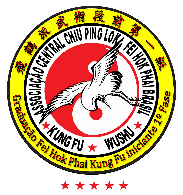   2ª Fase                 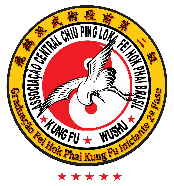      3ª Faze  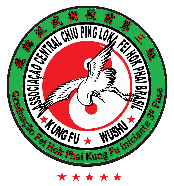 Intermediário- Masculino e Feminino- Infanto-Juvenil,Juvenil e adulto    4ª Fase Garça Vermelha 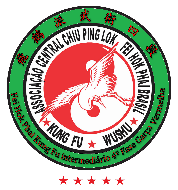    5ª Fase                                     6ª Fase                               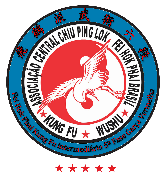 Avançado- Masculino e feminino – Infanto-juvenil, Juvenil   e Adulto    7ª Fase Símbolo Vermelho                           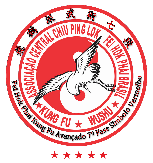    8ª Fase Garça e símbolo vermelhos 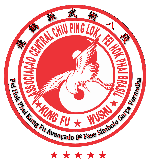  Categoria dos faixas pretas      Faixa preta dois símbolos vermelhos     Faixa Preta Garça Azul      Faixa Preta Símbolo Azul       Faixa Preta Garça e Símbolo AzulREGULAMENTO DE LUTA – SANDA Observação: Dependendo do número de atletas inscritos por categoria as lutas poderão ser casadas.Horário da pesagem:  Inicia-se no sábado  dia 07 de setembro de 2019 das 8 às 9 horas.Atenção: Conforme as regras oficiais, o atleta que até o término da pesagem, estiver fora do peso no qual se inscreveu na ficha, estará automaticamente desclassificado (não tendo direito ao reembolso do valor da inscrição). O Atleta deverá apresentar o Documento de Identidade no momento da pesagem.ATESTADO MÉDICO: Todo o atleta de combate deverá apresentar no dia da competição (na hora da pesagem) ou enviar juntamente com sua ficha de inscrição o atestado médico que o ateste a estar apto para participar de uma competição de Kung Fu. As Chaves de Luta serão fixadas na parede da entrada do ginásio após a pesagem e sorteio.Divisão de idade para as categorias de luta – Sanda - (masculino e feminino).Infanto-Juvenil – 12 a13 e 14 a15 anos Juvenil - 16 e 17 anos  Adulto - de 18 à 35 anos Master acima de 35CATEGORIA DE PESOS:Peso feminino:  até 48kg / até 52kg / até 56kg / até 60kg / até 65 kg / até 70 kg / acima de 70 kg.Peso masculino: até 48 kg / até 52kg / até 56kg / até 60kg / até  65kg / até 70kg até 75 kg/  até 80 kg / até 85kg / até 90 kg / acima de 90 kg.             <<CADA ASSOCIAÇÃO DEVERÁ TRAZER O SEU EQUIPAMENTO DE COMBATE >>   Equipamentos obrigatórios para combate SANDA:Protetor bucalCapacete aberto (vermelho ou preto)Capacete fechado (para as categorias infanto-juvenil, juvenil (M e F) e adulto (F)).Protetor de tórax (dupla face - vermelho/preto)Protetor de canela (vermelho  e preto)Luvas de Wushu: categorias até 65 kg = 08 onças e acima de 70kg =10 onças  (vermelho/preto)Coquilha (por dentro do Short) obrigatórioNão esquecer de trazer uma garrafa de água p/ o atleta, toalha e pano e álcool para limpeza de seus equipamentos.Para categorias Infanto Juvenil e Juvenil (Masc. e Fem.) serão utilizados capacetes fechados e para a categoria adulto (Masc. e Fem.) serão utilizados capacetes abertos;Atenção: Pedimos aos dirigentes trazer dois pares de equipamentos (um preto e outro vermelho) para o seu atleta, evitando assim possíveis problemas  e atrasos nas lutas.Trajes obrigatórios para  Sanda: Calção e camiseta sem manga ( regata)                                                                   FICHA DA DELEGAÇÃONOME DOS ATLETAS (LEGÍVEL E COMPLETO):Total de atletas da Delegação: ________ 2. Somatória (total das taxas de inscrição): R$ ____________                                                 TERMO DE RESPONSABILIDADE Pelo termo abaixo assinado, isentamos todos os organizadores, realizadores, e árbitros, de toda responsabilidade por qualquer acidente que possa ocorrer com qualquer membro de nossa Delegação, durante o 15º CAMPEONATO BRASILEIRO FEI HOK PHAI DE KUNG-FU WUSHU que será realizado no dia 07 setembro de 2019 na Cidade de Joinville SC.			.  Nossa Associação responsabiliza-se pelo (s) atleta(s) que compõem esta delegação referente a ocorrências de ordem disciplinar e de integridade física durante o referido evento.Prometemos também seguir os regulamentos deste campeonato, e assim promover a arte do Kung-Fu, através de práticas seguras e respeitando todos os competidores que no evento estiverem.                                          _______________________                                    Assinatura do Chefe da Delegação.               Organização do 15º Campeonato Brasileiro do estilo Fei Hok PhaiTODOS OS CASOS NÃO ESPECIFICADOS NESTE REGULAMENTO SERÃO ANALISADOS E RESOLVIDOS PELA COMISSÃO ORGANIZADORA DO EVENTO JUNTO COM A DIRETORIA TÉCNICA GERAL.Atenção: Cada Professor ou responsável pela Associação, deverá ler com atenção e cuidado o regulamento e informações gerais antes de preencher a ficha de inscrição de seus atletas para evitar transtornos e aborrecimentos. Os técnicos e dirigentes deverão checar as inscrições de seus atletas nas fichas coladas na parede da entrada do Ginásio. Em caso de dúvidas ou erros nas sumulas, deverão se dirigir à comissão organizadora para fazer as correções. Tudo isso deverá ser feito antes do inicio do campeonato, pois durante o evento não serão aceitas reclamações.Nome da Associação ou Academia: __________________________________________ Endereço: ________________________________________________________________________________Nº: _________Complemento: ____________________ Bairro: ______________________________________ Cep: ___________________Cidade: ________________________________________________ U.F: _____ Tel: ________________________________Chefe da Delegação: ____________________________________________________________________________________Técnico da Delegação: __________________________________________________________________________________Árbitros indicados: 1. _______________________________________  2. _________________________________________                                ______________________________________17.____________________________________________________________________________18.____________________________________________________________________________19.____________________________________________________________________________20.____________________________________________________________________________21.____________________________________________________________________________22.____________________________________________________________________________23.____________________________________________________________________________24.____________________________________________________________________________25.____________________________________________________________________________26.____________________________________________________________________________27.____________________________________________________________________________28.____________________________________________________________________________29.____________________________________________________________________________30.____________________________________________________________________________31.____________________________________________________________________________32.______________________________________